INDIAN SCHOOL AL WADI AL KABIR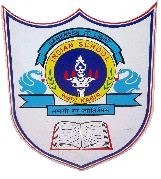 Q1. What is the difference between else and elif construct of if statement?Q2. . Write the output of the following if a = 9        if (a > 5 and a <=10):                   print("Hello")           else:                  print("Bye")Q3.  What will be the output of the following code fragment?  I) if a = 25  ii) a=12  iii) if a=48if ( a % 3 == 0):	  if(a % 4 ==0):		b = a * 10else:	if(a%8 ==0):		b = a + 50	else:		b = a * 20print(“Result”, b)Q4. What is the error in the following code? Correct the code.a, b = 30, 15if a%3 = 0 :	c=b*3	print(“Result = ”,c)Elif a%5 == 0	d=b*5	Print(“Result = “,d)else:	f==d*10 print(“Result = “,f)Q5. 	Find the errors in the code given below and correct the code:x=25if d==1	y==x*2elif : 	d==2	y=x*3elif	d==3:	y=x*20else	y=x*50print(“Value Y = ”,y)Q6.  What gets printed with the following code?X=TrueY=FalseZ=Falseif  X or Y and Z:      print (“Yes”)else:	      print (“No”)Q7.  What will the program print if the user provides the following input?        (a)	3          (b) 21        (c) 17     (d) 5    (e) -5val = eval(input())if val < 10:	if val != 5:		print(“Wow ”, end=’ ’)	else:		val += 1else:	if val == 17:		val += 10	else:		print(“Well “, end=’ ’)print(val) Q8.  Find the output of the following codes.         a. x=3if x>2 or x<5 and x==6:    print("ok")else:    print("no output")        b.            x=50if x>10:    if x>25:        print("ok")        if x>60:            print("good")        elif x>40:            print("average")        else:            print("no output")Q9. Evaluate the following statements:a=Trueb=Truec=Trued=True       i.   print(not a or b or c )ii.  print(not (a and b and c))iii. print(not (a or b or c) )iv. print(not a and not b and not c)v.  print(not a or not b or not c )vi. print(not (not a or not b or not c))Q10.  Do the following :1.	Write a Python program to check whether a No. is Odd or Even or not.2.	Write a Python program to check whether a No. is multiple of 5 or not.3..	Write a Python program to check whether a No. is divisible by 8 or not.4.	Write a Python program to find out who is elder person in 2 different persons.5.	Write a Python program to check a character is vowel or not.6.	Write a Python program to input an arithmetic operator and two numbers and perform the              operation based on the input operator.7. 	Write a Python program to print the Income, Tax & Surcharge of Employ. The Tax and Surcharge              based on the following conditions.Income    			Tax %  	Surcharge < Rs. 15000   		15%        	7% Rs. 15001 to Rs. 20000  	18%        	11% Above Rs. 21000  		20%        	13% [Total Income =Income- Tax-Surcharge][Tax=Income< Tax_percentage >)/100].Display all information like Income, Tax & Surcharge .8.	Write a Python program to get input distance and print fare for the passenger according to: DISTANCE  	FARE (in Rs.) Upto 20km  	10 P/KmNext 20km    	7 P/KmAbove                	6 P/Km9.	Write a Python program to input a basic salary of an employee and calculate the Special Incentive               based on the following criteria:Basic Salary			Special IncentiveLess than 10000		15 % of Basic SalaryBetween 10000 and 19999	25 % of Basic SalaryBetween 20000 and 49999	35 % of Basic SalaryOtherwise			50 % of Basic Salary 10.	Write a program to input 3 sides of a triangle (in cm) and print whether it is a scalene or isosceles              or equilateral triangle.Class: 11th (CS)        Department: Computer ScienceDate of submission:Worksheet    No: 5 Topic:    flow of control – Selection Statement – if elseNote: 